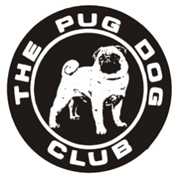 THE PUG DOG CLUBSTANDING ORDER FORMTo: The Manager Bank Sort Code: Account number:Account Name:Please set up the following STANDING ORDER and debit my/our account accordingly.Please return form toHeather Rutherford3 St Chads Road, Rubery, Birmingham B45 9DJBank:Bank Full Address:Pay:                        The Pug Dog Club at Barclays Bank Plc, Balsall CommonBranchSort code               20-23-60Account Number 40854131Quoting PDC Reference …………………….(to be inserted by The Pug Dog Club)The sum of:………………….(UK single: £12.00; joint: £15.00; under 18 years: £5.00; all abroad £20.00) on receipt of this order and thereafter on 1 January ANNUALLY until you are instructed otherwise.  This supersedes any previous instructions in favour of The Pug Dog Club.Signature ……………………………………………… Date …………………………………………….Titles and Names of Members ………………………………………………………………………………………..Address …………………………………………………………………………………………………………………………..……………………………………………………………………………………………..Postcode …………………………